Бушуйская основная школа — филиал муниципального бюджетного общеобразовательного учреждения «Кириковская средняя школа»Рабочая   программа по предмету «Второй иностранный язык (немецкий)» для 5 класса Бушуйской основной школы — филиала муниципального бюджетного общеобразовательного учреждения «Кириковская средняя школа»Количество часов в неделю – 1Количество часов в год – 35 ч.Составила:  Цитцер Л.А. учитель первой квалификационной категории  2021-2022г.	1.Пояснительная записка.     Настоящая рабочая  программа по учебному предмету «Иностранный язык (немецкий)» 5 класс общеобразовательных учреждений при изучении немецкого языка как второго после английского  составлена в соответствии с требованиями Федерального образовательного стандарта основного общего образования второго поколения (Приказ МО от 17 декабря 2010 г. №1897), на основе Примерной программы основного общего образования по иностранным языкам с учётом концепции духовно-нравственного воспитания и планируемых результатов освоения основной образовательной программы основного общего образования  и на основе авторской программы Аверина М.М. «Рабочие программы к предметной линии учебников «Горизонты» для учащихся 5-9 классов общеобразовательных учреждений, учебного плана муниципального бюджетного общеобразовательного учреждения «Кириковская средняя школа»  на 2021-2022 учебный год,    положения о рабочей программе педагога  муниципального бюджетного общеобразовательного учреждения «Кириковская средняя  школа» реализующего предметы, курсы и дисциплины общего образования от 30 мая 2019 года.     Программа состоит из 34ч(+1 резервный час).      Программа базируется на таких методологических принципах, как коммуникативно-когнитивный, личностно-ориентированный и деятельностный.     Главные цели курса соответствуют зафиксированным целям в Федеральном государственном образовательном стандарте общего  образования по иностранному языку. Это формирование и развитие иноязычной коммуникативной компетенции учащихся в совокупности её составляющих: речевой, языковой,  о социокультурной, компенсаторной и учебно-познавательной. Особый акцент делается на личностном развитии и воспитании учащихся, развитии готовности к самообразованию, универсальных учебных действий, владении ключевыми компетенциями, а также развитии и воспитании потребности школьников пользоваться немецким языком как средством общения, познания, самореализации социальной адаптации в     развитии национального самосознания, стремлении к взаимопониманию между людьми разных культур и сообществ.    Современные тенденции обучения иностранным языкам предусматривают тесную взаимосвязь прагматического и культурного аспектов содержания с решением задач воспитательного и образовательного речевого общения. Совершенное (на уровне носителей языка) овладение одним или более языками отдельно друг от друга не является целью. Целью становится развитие такого лингвистического репертуара, где есть место всем лингвистическим умениям. Поэтому изучение второго иностранного языка сегодня -это насущная необходимость. При изучении второго иностранного языка речь идёт о дальнейшем развитии общих компетенций, о формировании коммуникативной, языковой и речевой компетенций.     Изучение второго иностранного языка имеет ряд особенностей. Это, с одной стороны, меньшее количество выделяемых  на него учебных часов и более сжатые сроки его изучения, а с другой стороны, изучение осуществляется в условиях контактирования трёх языков  -родного, первого  и второго иностранного, что обусловливает более интенсивное развитие речевой способности учащихся в целом и положительно сказывается на образовательном процессе.Несмотря на то, что возникают проблемы интерференции (отрицательного воздействия) не только со стороны  родного языка, но и со стороны первого иностранного языка, перед учащимися открываются большие возможности для опоры на уже имеющийся опыт изучения первого иностранного языка для  положительного переноса, особенно если изучаются языки одной  языковой группы.                                      2.Планируемые результаты обучения.    Рабочая   программа обеспечивает  достижение личностных, метапредметных и предметных результатов:Личностные результаты:1)воспитание российской гражданской идентичности: патриотизма, любви и уважения к Отечеству, чувства гордости за свою Родину, прошлое и настоящее многонационального народа России; осознание своей этнической принадлежности, знание истории, языка, культуры своего народа, своего края, основ культурного наследия народов России и человечества; усвоение гуманистических, демократических и традиционных ценностей многонационального российского общества;  воспитание чувства ответственности  и долга перед Родиной;2)формирование ответственного отношения к учению, готовности и способности обучающихся к саморазвитию и самообразованию на основе мотивации  к обучению и познанию, осознанному выбору и построению дальнейшей индивидуальной траектории образования на базе ориентировки  в мире профессий и профессиональных предпочтений, с учётом устойчивых познавательных  интересов;3)формирование целостного мировоззрения, соответствующего современному уровню развития науки и общественной практики, учитывающего социальное,  культурное, языковое, духовное многообразие современного мира;4)формирование осознанного, уважительного и доброжелательного отношения к другому человеку, его мнению, мировоззрению, культуре, языку, вере, гражданской позиции, к истории, культуре, религии, традициям, языкам, ценностям народов России и народов мира; готовности и способности вести диалог с другими людьми и достигать в нём взаимопонимания;5) освоение социальных норм, правил поведения, ролей и форм социальной  жизни в группах и сообществах, включая взрослые и социальные сообщества;  участие в школьном самоуправлении и общественной жизни в пределах возрастных компетенций   с учётом региональных, этнокультурных, социальных и экономических особенностей;6)развитие морального сознания и компетентности в решении моральных проблем на основе личностного выбора, формирование нравственных чувств и нравственного поведения, осознанного и ответственного отношения к собственным поступкам;7)формирование коммуникативной компетентности в общении и сотрудничестве со сверстниками, старшими и младшими в процессе образовательной, общественно полезной, учебно-исследовательской, творческой и других видов деятельности;8) формирование ценности здорового и безопасного образа жизни; усвоение правил индивидуального и коллективного безопасного поведения в чрезвычайных ситуациях, угрожающих жизни и здоровью людей, правил поведения на транспорте и на дорогах;9)формирование основ экологической культуры на основе признания ценности жизни во всех её проявлениях и необходимости ответственного, бережного отношения к окружающей среде;10) осознание значения семьи в жизни человека и общества, принятие ценности семейной жизни, уважительное и заботливое отношение к членам своей семьи;11) развитие эстетического сознания через освоение художественного наследия народов России и мира, творческой деятельности и эстетического характера.Метапредметные результаты:1) умение самостоятельно определять цели своего обучения, ставить и формулировать для себя новые задачи в учёбе и познавательной деятельности, развивать мотивы и интересы своей познавательной деятельности;2) умение самостоятельно планировать пути достижения целей, в том числе альтернативные, осознанно выбирать наиболее эффективные способы решения учебных и познавательных задач;3) умение соотносить свои действия с планируемыми результатами, осуществлять контроль своей деятельности в процессе достижения результата, определять способы действий в рамках предложенных условий и требований, корректировать свои действия в соответствии с изменяющейся ситуацией;4) умение оценивать правильность выполнения учебной задачи, собственные возможности её решения;5) владение основами самоконтроля, самооценки, принятия решений и осуществления осознанного выбора в учебной и познавательной деятельности;6)умение определять понятия, создавать обобщения,   устанавливать аналогии, классифицировать, самостоятельно выбирать основания и критерии для классификации, устанавливать причинно-следственные связи,  строить  логическое рассуждение, умозаключение(индуктивное, дедуктивное и по аналогии) и делать выводы;7)умение создавать, применять и преобразовывать знаки и символы, модели и схемы для решения учебных и познавательных задач;8)смысловое чтение;9)умение организовывать учебное сотрудничество и совместную деятельность с учителем и сверстниками; работать индивидуально и в группе: находить общее решение и разрешать конфликты на основе согласования позиций и учёта интересов; формулировать, аргументировать и отстаивать своё мнение;_10)умение осознанно использовать речевые средства в соответствии с задачей коммуникации для выражения своих чувств, мыслей и потребностей; планирования и регуляции своей деятельности, владения устной и письменной речью, монологической контекстной речью;11)формирование и развитие компетентности в области использования информационно-коммуникационных технологий (далее ИКТ-компетенции).Предметные результаты: 1)формирование дружелюбного и толерантного отношения к ценностям иных культур, оптимизма и выраженной личностной позиции в восприятии мира, в развитии национального самосознания на основе знакомства с жизнью своих сверстников в других странах, с образцами зарубежной литературы разных жанров, с учётом достигнутого обучающимися уровня иноязычной компетентности; 2)формирование и совершенствование иноязычной коммуникативной компетенции; расширение и систематизация знаний о языке, расширение лингвистического  кругозора и лексического заnаса ,дальнейшее овладение общей  речевой культурой; 3)достижение допорогового уровня иноязычной коммуникативной компетенции;4)создание основы для формирования интереса к совершенствованию достигнутого уровня владения изучаемым иностранным языком, в том числе на основе самонаблюдения и самооценки, к изучению второго/третьего иностранного языка, к использованию иностранного языка как средства получения информации, позволяющей расширять свои знания в других предметных областях.    В  коммуникативной сфере  (то есть владение вторым иностранным языком как средством общения):    Речевая компетенция в следующих видах речевой деятельности:                       говорении•  умение начинать, вести/поддерживать и заканчивать различные виды диалогов в стандартных ситуациях общения, соблюдая нормы речевого этикета, при необходимости переспрашивая, уточняя;•  умение расспрашивать собеседника и отвечать на его вопросы, высказывая своё мнение, просьбу, отвечать на предложение собеседника согласием/отказом, опираясь на изученную тематику и усвоенный лексико-грамматический материал;•  рассказывать о себе, своей семье, друзьях, своих интересах и планах на будущее;• сообщать краткие сведения о своём городе/селе, о своей стране и странах изучаемого языка;• описывать события/явления, уметь передавать основное содержание, основную мысль прочитанного или услышанного, выражать своё отношение к прочитанному/услышанному, давать краткую характеристику персонажей;аудировании•  воспринимать на слух и полностью понимать речь учителя, одноклассников;•  воспринимать на слух и понимать основное содержание несложных аутентичных аудио и видео текстов, относящихся к разным коммуникативным типам речи (сообщение/интервью);                      •  воспринимать на слух и выборочно понимать с опорой на языковую догадку и контекст краткие, несложные аутентичные                                                      прагматические аудио-и видеотексты с выделением нужной/ интересующей информации;чтении•  читать аутентичные тексты разных жанров и стилей с пониманием основного содержания;                            читать несложные аутентичные тексты разных жанров и стилей с полным и точным пониманием и с использованием различных                                       приёмов смысловой переработки текста (выборочного перевода, языковой догадки, в том числе с опорой на первый иностранный язык), а также справочных материалов;•  читать аутентичные тексты с выборочным пониманием нужной/интересующей информации;письменной речи•  заполнять анкеты и формуляры;•  писать поздравления, личные письма с опорой на образец с употреблением формул речевого этикета, принятых в странах изучаемого языка;•  составлять план, тезисы устного или письменного  сообщения.Языковая компетенция(владение языковыми средствами и действиями с ними):•  применение правил написания изученных слов;адекватное произношение и различение на слух всех звуков второго иностранного языка; соблюдение правильного ударения  в словах и фразах;•  соблюдение ритмико-интонационных особенностей предложений различных коммуникативных типов (утвердительное, вопросительное, отрицательное, повелительное);правильное членение предложений на смысловые группы;•  распознавание и употребление в речи изученных лексических единиц (слов в их основных значениях, словосочетаний, реплик-клише речевого этикета);•  знание основных способов словообразования(аффиксация, словосложение, конверсия);•  понимание  явлений многозначности слов второго иностранного языка, синонимии, антонимии и лексической сочетаемости;•  распознавание и употребление в речи основных морфологических форм и синтаксических конструкций второго иностранного языка; знание признаков изученных грамматических явлений (временных форм  глаголов, модальных глаголов и их эквивалентов, артиклей, существительных, степеней сравнения прилагательных и наречий, местоимений, числительных, предлогов);  •  знание основных различий систем второго иностранного, первого иностранного и русского/родного языков.                 Социокультурная компетенция                знание национально-культурных особенностей речевого и не речевого поведения в своей стране и странах изучаемого языка;                       ихприменениевстандартныхситуацияхформальногоинеформальногомежличностногоимежкультурногообщения; •  распознавание  и употребление  в устной и письменной речи основных норм речевого этикета (реплик-клише, наиболее распространённой оценочной лексики), принятых в странах изучаемого языка; •  знание употребительной фоновой лексики и реалий страны изучаемого языка; знакомство с образцами художественной,                        публицистической и научно-популярной литературы; •  понимание  важности  владения несколькими  иностранными  языками в современном поликультурном мире; •  представление об особенностях образа жизни, быта культуры стран второго изучаемого иностранного языка, о всемирно известных достопримечательностях, выдающихся людях и их вкладе в мировую культуру;•  представление о сходстве и различиях в традициях своей страны и стран изучаемых иностранных языков.               Компенсаторная компетенцияУмение выходить из трудного положения в условиях дефицита языковых средств при получении и приёме информации за счёт использования контекстуальной догадки, в том числе с опорой на первый иностранный язык, игнорирования языковых трудностей, переспроса, словарных замен, жестов, мимики.                В познавательной сфере:•  умение сравнивать языковые явления родного и изучаемых иностранных языков на уровне отдельных грамматических явлений, слов, словосочетаний, предложений;•  владение приёмами работы с текстом: умение пользоваться определённой стратегией чтения/аудирования в зависимости от коммуникативной задачи (читать/слушать текст с разной глубиной понимания);•  умение действовать по образцу/аналогии при выполнении  упражнений  и составлении  собственных  высказываний в пределах изучаемой тематики;•  готовность и умение осуществлять индивидуальную и совместную проектную работу;•  умение пользоваться справочным материалом (грамматическими и лингвострановедческими справочниками, двуязычными и толковыми словарями, мультимедийными средствами);•  владение способами и приёмами дальнейшего самостоятельного изучения иностранных языков.                В ценностно-ориентационной сфере:•  представление о языке как средстве выражения чувств, эмоций, как основе культуры мышления;•  представление о целостном поли язычном, поликультурном мире, осознание  места и роли родного и иностранных языков в этом мире как средства общения, познания, самореализации и социальной адаптации;• приобщение к ценностям мировой культуры как через источники информации на иностранном языке, в том числе мультимедийные, так и через участие в школьных обменах, туристических поездках и т.д.;•  достижение взаимопонимания в процессе устного и письменного общения с носителями иностранного языка, установления межличностных и межкультурных контактов в доступных пределах.                В эстетической сфере:•  владение элементарными средствами выражения чувств и эмоций на втором иностранном языке;•  стремление к знакомству с образцами  художественного творчества на втором иностранном языке и средствами изучаемого второго иностранного языка;                     •  развитие чувства прекрасного при знакомстве с образцами живописи, музыки, литературы стран изучаемых иностранных языков.                                         Требования к уровню подготовки учащихся.Говорение. Диалогическая речь вести диалог (диалог этикетного характера, диалог – расспрос) в стандартных ситуациях неофициального общения в рамках освоенной тематики, соблюдая нормы речевого этикета, принятые в стране изучаемого языка.  Обучающийся получит возможность научиться: вести диалог-обмен мнениями; брать и давать интервью.Говорение. Монологическая речь  Обучающийся научится: строить связное монологическое высказывание с опорой на зрительную наглядность и/или вербальные опоры (ключевые слова, план, вопросы) в рамках освоенной тематики; описывать события с опорой на зрительную наглядность и/или вербальную опору (ключевые слова, план, вопросы); давать краткую характеристику реальных людей и литературных персонажей;передавать основное содержание прочитанного текста с опорой на текст, ключевые слова/ план/ вопросы; описывать картинку/ фото с опорой на ключевые слова/ план/ вопросы. Обучающийся получит возможность научиться: делать сообщение на заданную тему на основе прочитанного; кратко высказываться с предварительной подготовки на заданную тему в соответствии с предложенной ситуацией общения; кратко высказываться с опорой на нелинейный текст (таблицы, диаграммы, расписание и т.п.) Аудирование Обучающийся научится: воспринимать на слух и понимать основное содержание несложных аутентичных текстов, содержащих некоторое количество неизученных языковых явлений; воспринимать на слух и понимать нужную/интересующую/ запрашиваемую информацию в аутентичных текстах, содержащих как изученные языковые явления, так и некоторое количество неизученных языковых явлений. Обучающийся получит возможность научиться: выделять основную тему в воспринимаемом на слух тексте;использовать контекстуальную или языковую догадку при восприятии на слух текстов, содержащих незнакомые слова. ЧтениеОбучающийся научится: читать и понимать основное содержание несложных аутентичных текстов, содержащие отдельные неизученные языковые явления; читать и находить в несложных аутентичных текстах, содержащих отдельные неизученные языковые явления, нужную/ интересующую/ запрашиваемую информацию, представленную в явном и в неявном виде;  выразительно читать вслух небольшие построенные на изученном языковом материале аутентичные тексты, демонстрируя понимание прочитанного. Обучающийся получит возможность научиться: устанавливать причинно-следственную взаимосвязь фактов и событий, изложенных в несложном аутентичном тексте; восстанавливать текст из разрозненных абзацев или путем добавления выпущенных фрагментов. Письменная речь Обучающийся научится: заполнять анкеты и формуляры, сообщая о себе основные сведения (имя, фамилия, пол, возраст, гражданство, национальность, адрес и т.д.); писать короткие поздравления с днем рождения и другими праздниками, с употреблением формул речевого этикета, принятых в стране изучаемого языка, выражать пожелания. писать личное письмо в ответ на письмо-стимул с употреблением формул речевого этикета, принятых в стране изучаемого языка: сообщать краткие сведения о себе и запрашивать аналогичную информацию о друге по переписке; выражать благодарность, извинения, просьбу; писать небольшие письменные высказывания с опорой на образец/ план. Обучающийся получит возможность научиться: делать краткие выписки из текста с целью их использования в собственных устных высказываниях;  Орфография и пунктуация  Обучающийся научится:  правильно писать изученные слова; правильно ставить знаки препинания в конце предложения: точку в конце повествовательного предложения, вопросительный знак в конце вопросительного предложения, восклицательный знак в конце восклицательного предложения;  расставлять в личном письме знаки препинания, диктуемые его форматом, в соответствии с нормами, принятыми в стране изучаемого языка. Фонетическая сторона речи Обучающийся научится:соблюдать правильное ударение в изученных словах; различать коммуникативные типы предложений по их интонации.Обучающийся получит возможность научиться: выражать модальные значения, чувства и эмоции с помощью интонации.Лексическая сторона речи Обучающийся научится: узнавать в письменном и звучащем тексте изученные лексические единицы (слова, словосочетания, реплики-клише речевого этикета), в том числе многозначные в пределах тематики основной школы; употреблять в устной и письменной речи в их основном изученные лексические единицы (слова, словосочетания, реплики-клише речевого этикета), в том числе многозначные, в пределах тематики основной школы в соответствии с решаемой коммуникативной задачей; распознавать и образовывать родственные слова с использованием словосложения и конверсии в пределах тематики основной школы в соответствии с решаемой коммуникативной задачей; распознавать и образовывать родственные слова с использованием аффиксации в пределах тематики основной школы в соответствии с решаемой коммуникативной задачей: глаголы с отделяемыми и неотделяемыми приставками и другими словами в функции приставок типа: fern sehen;имена существительные при помощи суффиксов -ung (die Ordnung), -heit (die Freiheit), -keit (die Sauberkeit), -schaft (die Freundschaft), -or (der Proffessor), -um (das Datum), -ik (die Musik);имена существительные и прилагательные с префиксом un- (das Unglück, unglücklich);имена прилагательные при помощи аффиксов  -ig (richtig), -lich (fröhlich), -isch (typisch), -los (fehlerlos);имена числительные при помощи суффиксов -zig, -βig. Обучающийся получит возможность научиться: использовать языковую догадку в процессе чтения и аудирования (догадываться о значении незнакомых слов по контексту, по сходству с русским/ родным языком, по словообразовательным элементам. Грамматическая сторона речи Обучающийся научится: распознавать и употреблять в речи различные коммуникативные типы предложений: повествовательные (в утвердительной и отрицательной форме) вопросительные (общий, специальный, альтернативный и разделительный вопросы), побудительные (в утвердительной и отрицательной форме) и восклицательные; распознавать и употреблять в речи нераспространенные и распространенные предложения; распознавать и употреблять в речи безличные предложения;распознавать и употреблять в речи имена существительные в единственном числе и во множественном числе, образованные по правилу, и исключения; распознавать и употреблять в речи существительные с определенным/ неопределенным/ нулевым артиклем; распознавать и употреблять в речи местоимения: личные, притяжательные;  распознавать и употреблять в речи имена прилагательные в положительной степени; распознавать и употреблять в речи наречия времени и образа действия и слова, выражающие количество viele, einige, wenige; распознавать и употреблять в речи количественные и порядковые числительные; распознавать и употреблять в речи слабые и сильные глаголы с отделяемыми и неотделяемыми приставками в Präsens;распознавать и употреблять в речи модальные глаголы в  Präsens;распознавать и употреблять в речи предлоги.Социокультурные знания и умения Обучающийся научится: употреблять в устной и письменной речи в ситуациях формального и неформального общения основные нормы речевого этикета, принятые в странах изучаемого языка; представлять родную страну и культуру на немецком языке; понимать социокультурные реалии при чтении и аудировании в рамках изученного материала. Обучающийся получит возможность научиться: использовать социокультурные реалии при создании устных и письменных высказываний; находить сходство и различие в традициях родной страны и страны/стран изучаемого языка. Компенсаторные умения Обучающийся научится: выходить из положения при дефиците языковых средств: использовать переспрос при говорении. Обучающийся получит возможность научиться: использовать перифраз, синонимические и антонимические средства при говорении; пользоваться языковой и контекстуальной догадкой при аудировании и чтении3.Содержание учебного предмета4.Тематическое планирование с указанием количества часов на освоение каждой темы                                                                                                                                                                                                                                                     5. Список литературы1.Федеральный государственный образовательный стандарт основного общего образования по  немецкому языку. 2.Примерная программа основного общего образования по немецкому языку. 3 Немецкий язык. Рабочие программы. Предметная линия учебников «Горизонты». 5-9 классы Аверин  М.М., Гуцалюк Е.Ю., Харченко Е.Р. –     М. :      Просвещение. 4. Аверин М.М, Джин Ф. – Горизонты. Немецкий язык. 5 класс: учебник для общеобразовательных учреждений / М.: Просвещение: Cornelsen, 2018.  5.Горизонты. Немецкий язык. Рабочая тетрадь 5 класс: Пособие для учащихся общеобразовательных учреждений с приложением на электронном     носителе (аудио курс CD mp 3) М.: Просвещение, 2014   6.Аверин М.М., Гуцалюк Е.Ю., Харченко Р. Е. Горизонты. Немецкий язык. Контрольные задания. 5-6 классы: пособие для учащихся общеобразовательных учреждений / М.: Просвещение, 2014. Основные Интернет-ресурсы:http://www.edu.ru – федеральный портал «Российское образование»;http://www.school.edu.ru – Российский общеобразовательный портал;http://www.school-collection.edu.ru – единая коллекция цифровых образовательных ресурсов;http://www.1september.ru – газета «Немецкий язык», издательство «Первое сентября»;http://www.openclass.ru – методические рекомендации по использованию ЦОР;http://www.goethe.de – сайт Гёте-института;http://www.vitaminde.de/ – журнал для изучающих немецкий язык; http://www.kaleidos.de – страноведческие материалы.Печатные пособия:1.Наборы карточек с упражнениями.2.Плакат с буквами и звуками немецкого алфавита      3. Рабочие листы (на сайте для скачивания) на сайте :www. prosv.ru / umk/horizonte.Технические средства обучения:1.Ноутбук;2.Колонки;3.Мультимедийный проектор;4.Магнитная доска.Экранно-звуковые пособия:1.CD диск УМК «Немецкий язык. Горизонты.5класс(второй иностранный язык)» авторы Аверин М.М, Джин Ф.СОГЛАСОВАНО:Заместитель директора по учебно-воспитательной работе Сластихина Н.П._______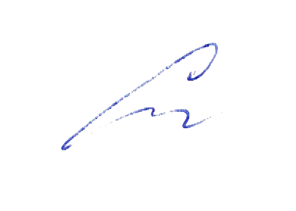 «31» августа 2021года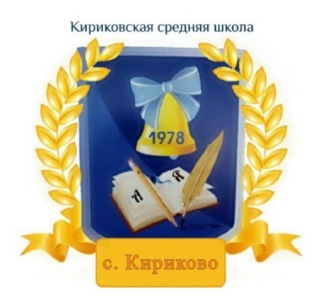 УТВЕРЖДАЮ:Директор муниципального бюджетного общеобразовательного учреждения «Кириковская средняя школа»_________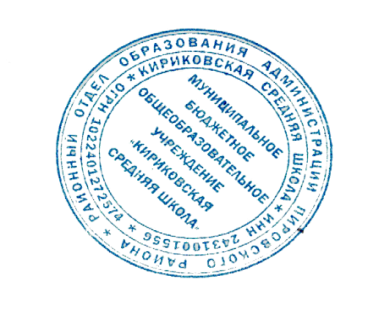 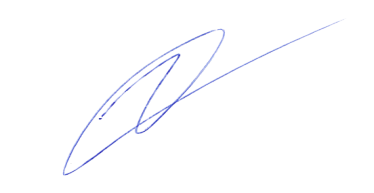 Ивченко О.В.«31» августа 2021 года№ п/пНаименование разделов Всего часовВ том числе на: контрольныеработыГрафик проведения контрольных работ.1Знакомство4 №1 по темам: Знакомство. Мой класс.12.11.2Мой класс6 №1 по темам: Знакомство. Мой класс.12.11.3Животные4№2 по темам : Животные. Моя маленькая перемена.24.12.4Моя маленькая перемена.2№2 по темам : Животные. Моя маленькая перемена.24.12.5Мой школьный день.5№3 по темам: Мой школьный день. Хобби.15.04.6Хобби5№3 по темам: Мой школьный день. Хобби.15.04.7Моя семья5№4 по темам: Моя семья. Сколько это стоит ?8Сколько это стоит?3№4 по темам: Моя семья. Сколько это стоит ?20.05.9Повторение. Большая перемена.1-Всего354№ п/пНаименование раздела и темКоличество часов	Дата1.Простейшие фразы приветствия, прощания. Как  тебя зовут?13.092.Рассказ о себе. Практика краткого монолога.110.093. Знакомство с немецким алфавитом.117.09   4.Беседа о любимых занятиях.124.095.Введение новой лексики по теме «Мой класс». Чтение высказываний детей о любимом предмете.11.106.Спряжение слабых глаголов в настоящем времени в ед. числе18.107.Употребление слабых глаголов в настоящем времени в ед. числе в диалогической речи.115.108.Знакомство с числительными от1- 20. Беседа по телефону.122.109.Знакомство с числительными от 20 – 1000.Монологическая речь о своём классе. Знакомство с лексикой по теме «Школьные принадлежности».129.1010.Урок контроля речевых и лексико-грамматических навыков по темам :Знакомство, Мой класс.112.1111.Знакомство с лексикой по теме «Животные».119.11   12.Беседа о домашних животных. Активизация речевых образцов в устной и письменной речи126.11   13.Множественное число имен существительных.Интервью.13.12  14.Рассказ о любимом животном. Цвета. Животные России и Германии.110.12  15.Аудирование, чтение, построение диалогов на тему «Перемена в школе».117.12  16.Урок№2 контроля речевых и лексико-грамматических навыков по темам :Животные. Маленькая перемена.124.12  17.Введение лексики по теме «Мой день в школе»114.01  18.Обучение трём видам чтения.121.01   19.Рассказ о своём распорядке дня.128.01  20.Чтение с полным пониманием прочитанного. Текст Единая Школа в Хайдельберге. Беседа14.02  21.Беседа о расписании уроков на неделю. Рассказ о любимых учебных предметах111.02  22.Мое свободное время. Мои увлечения.118.02  23.Мои выходные.125.0224.Беседа на тему «Увлечения одноклассников».14.0325.Мои таланты.Аудирование. Диалогическая речь.Чтение текста.111.0326.Монологическая речь.Что я делаю с удовольствием.Написание анкеты о себе с указанием своих увлечений, хобби.118.0327.Знакомство с немецкой семьёй. Ведение и активизация лексики по теме «Моя семья».Аудирование. Диалогическая речь.11.0428.Семейное древо. Чтение текста о семье Юлиана. Монологическая речь на тему «Моё семейное дерево»18.0429.Урок контроля речевых и лексико-грамматических навыков по темам :Мой школьный день, Хобби.115.0430.Семейный отдых.Аудирование диалога.Диалогическая речь.122.0431.Проблемы выбора профессии.Аудирование диалога.Диалогическая речь.Фонетическое чтение с правильным ударением.129.0432.Любимые занятия. Введение лексики по теме «Сколько это стоит?». Аудирование фраз-клише из диалога. Спряжение сильных глаголов.16.0533.Мои желания. Покупки. Аудирование. Чтение диалога «Покупки в Киоске». Диалогиче-кая речь.113.0534.Урок №4 контроля речевых и лексико-грамматических навыков по темам :Моя семья. Сколько это стоит ?120.0535.Большая перемена.Урок повторения и обобщения ранее изученного материала за год127.05